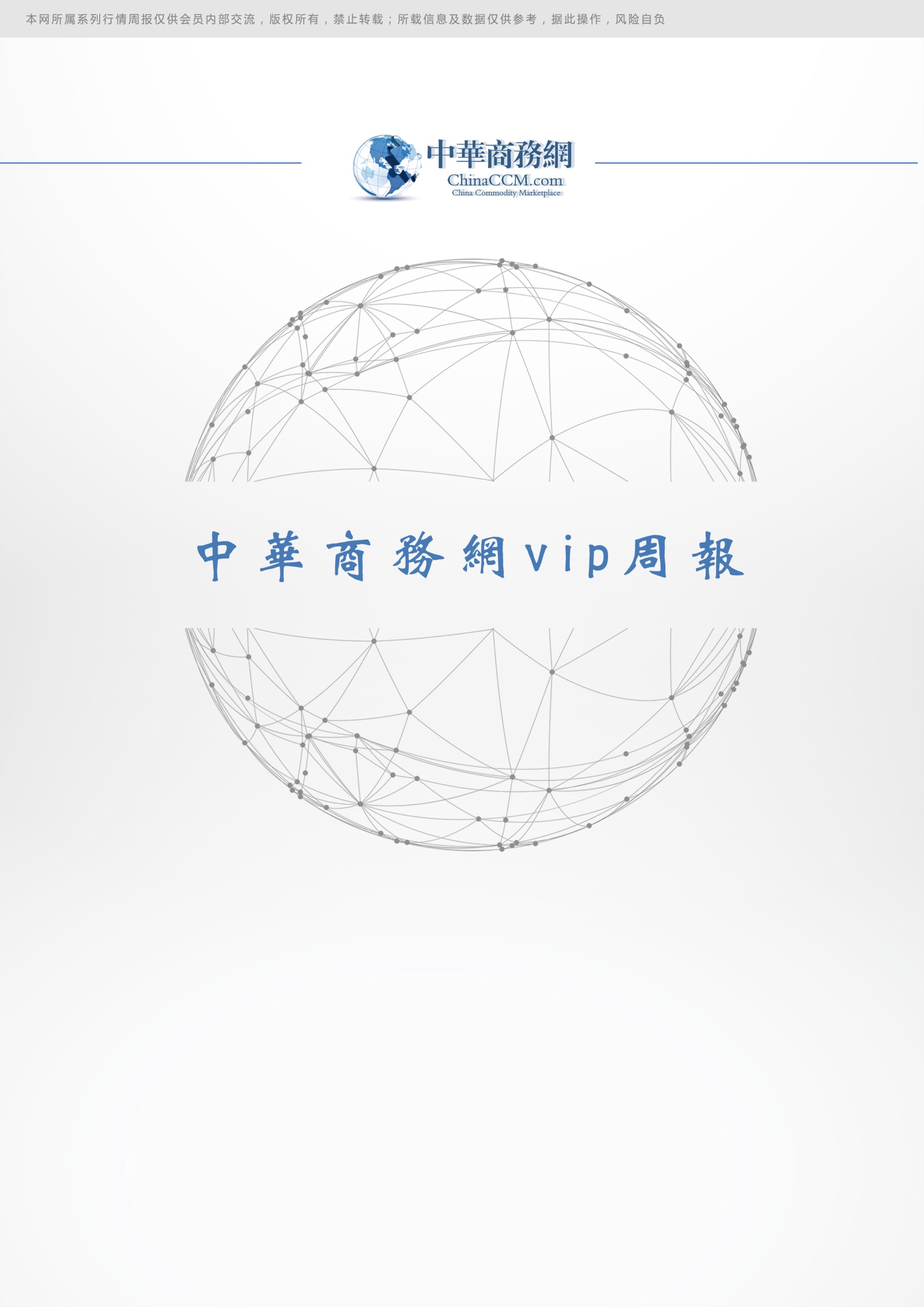 2019.3.20目 录一、国际原油市场回顾	31.1国际原油收盘价涨跌情况（单位：美元/桶）	31.2 2019年国际原油价格走势图	3二、近期影响国际原油市场的主要因素	42.1影响国际原油市场的主要因素	42.2国际市场MTBE价格	7三、本周国内市场	73.1 国内炼厂装置运行情况	73.2本周成品油市场行情	73.3 国内汽油价格周报	93.4国内柴油价格周报	123.5 山东地炼汽油出厂价格周报	153.6 山东地炼柴油出厂价格周报	17四、2017年10月份进出口统计数据	194.1 2017年10份全国 车用汽油和航空汽油进出口统计数据	194.2 2017年10月份全国轻柴油进出口统计数据	194.3 2017年10月份全国原油进出口统计数据	204.4 2017年10月份全国航空煤油进出口统计数据	214.5 2017年10月份全国其他煤油进出口统计数据	22一、国际原油市场回顾 1.1国际原油收盘价涨跌情况（单位：美元/桶）1.2 2018年国际原油价格走势图二、近期影响国际原油市场的主要因素2.1影响国际原油市场的主要因素1、美国原油库存情况本周北京时间周三(3月6日)23:30，美国能源信息署(EIA)公布的数据显示，截至3月1美国能源信息署(EIA)周三(3月13日)公布报告显示，截至3月8日当周，美国原油库存减少386.2万桶至4.491亿桶，市场预估为增加265.5万桶。更多数据显示，上周俄克拉荷马州库欣原油库存减少67.2万桶，连续3周录得增长后再度录得下滑。虽然美国精炼油库存增加38.3万桶，连续3周录得下滑后再度录得增长，市场预估为减少185.8万桶，但美国汽油库存减少462.4万桶，连续4周录得下滑，且创2018年10月26日当周(20周)以来最大降幅，市场预估为减少253.2万桶。美国3月15日当周API原油库存-213万桶，分析师预期+30.9万桶，前值-258万桶。美国3月15日当周API库欣地区原油库存-31.7万桶，前值-110万桶。美国3月15日当周API汽油库存-279万桶，前值-585万桶。美国3月15日当周API精炼油库存-161万桶，前值+19.5万桶。2.美国经济形势本周北京时间21日凌晨，美股周三收盘涨跌不一，道指收跌逾140点，银行股领跌。美联储维持利率不变，下调GDP预期，并暗示今年不再加息。美联储主席鲍威尔重申谨慎的货币政策立场。美东时间3月20日16：00（北京时间3月21日04：00），道指跌141.71点，或0.55%，报25745.67点；标普500指数跌8.34点，或0.29%，报2824.23点；纳指涨5.02点，或0.07%，报7728.97点。银行板块普遍下跌。美联储声明暗示今年不再加息、明年加息一次。声明公布后，美国国债收益率下降，使高盛（GS）、JP摩根大通（JPM）与美国运通（AXP）等金融股承压。英国ThinkMarkets公司首席市场分析师NaeemAslam表示，在美联储声明发布后，“可以肯定地说情况明朗化了，美联储发出了鸽派讯息，符合市场预期。”在结束为期两天的货币政策会议后，美联储在美东时间周三下午2点公布了货币政策会议声明。联邦公开市场委员会（FOMC）维持利率在2.25%-2.5%不变，称经济增长放缓，符合市场预期。美联储还表示将放缓缩表操作，预计在9月底停止。在此次会议上，美联储不仅决定不加息，还暗示今年不会再加息。与3个月前的政策预测相比，美联储政策决策机构FOMC明显转向鸽派。在去年12月，FOMC曾预计2018年加息4次、2019年再加息2次是合适的，但除非情况发生重大变化，否则FOMC目前似乎不太可能加息。FOMC在会后声明中表示，在采取任何进一步加息措施之前，它将保持“耐心”。美联储目前将联邦基金基准利率维持在2.25%至2.5%的区间。这一利率被用来决定大多数浮动利率消费债务利息，比如信用卡和房屋净值贷款等。美联储的GDP与通胀预期均有所下降，失业率预期有所上升。目前美联储官员预计今年美国经济仅增长2.1%，低于去年12月预测的2.3%，通胀率将达到1.8%，降幅为0.1个百分点，预计今年的失业率预计为3.7%，比去年12月上升0.2个百分点。就在不久前，美联储还致力于将政策从金融危机时期的宽松水平正常化，本周会议的进展代表着方向的显著转变。在长达7年的时间内，美联储一直将基准利率维持在接近零的水平，以刺激房地产市场和整体经济活动。美联储的低利率计划与历史上最长的股市牛市同步。不过，美联储主席鲍威尔与前主席珍妮特-耶伦（JanetYellen）一直在寻求让政策回到一个水平，以便美联储在经济再次明显下滑时仍有行动空间。伴随着历史性的低利率，美联储出台了三轮债券购买计划，为金融市场提供了流动性。该计划将美联储的资产负债表推高至4.5万亿美元，美联储试图通过允许债券收益每月滚动的计划来降低资产负债表规模。在金融市场要求美联储在经济不确定性高企之际停止紧缩政策，在这种背景下，美联储决定于今年9月底结束缩减资产负债表的计划。从FOMC的预期加息路径“点阵图”来看，下调利率预期已大幅降低。“点阵图”描绘的是17名FOMC委员对未来加息路径的预期。在上次预测中，只有两名委员预计不会加息。在今天的点阵图表明：预计不加息的委员数量达到11人。12月会议时，11名FOMC成员认为两次加息是合适的，而这次仅有2名委员这么认为。FOMC在解释其决定的声明中说，尽管2月份非农就业人数增长2万人，但就业市场依然强劲，同时经济活动有所“放缓”。美联储主席鲍威尔在随后举行的新闻发布会上表示：“美联储的首要目标是维持经济增长和就业，目前通货膨胀率仍然接近2%的目标。美国经济状态良好，希望保持这种状态。预计2019年经济将保持稳健增速。”他称：“我们将在评估任何政策变化时保持耐心。”鲍威尔表示，去年9月后的数据显示经济增速进一步放缓，欧洲经济增长出现实质性放缓，英国脱欧和贸易谈判对经济前景构成一定风险。在美联储公布利率声明前，瑞士信贷分析师表示：“今天的美联储会议受到万众瞩目。投资者密切关注美联储会不会重申鸽派立场——正是这种立场帮助全球股市从年初一直上涨到现在。”此前据接受彭博调查的经济学家预测，联邦公开市场委员会（FOMC）可能会预测今年加息一次（少于12月时预测的两次），2020年再加息一次。其他市场表现纽约商品交易所4月交割的西德州中质原油（WTI）期货价格上涨80美分，涨幅1.4%，收于59.83美元/桶，创11月以来新高。5月WTI期货上涨94美分，涨幅1.6%，收于60.23美元/桶。3.世界经济形势　从快递、汽车到金融，三家各自行业的巨头最近不约而同警告，全球经济和商业环境不佳。美东时间20日周三，德国汽车制造巨头宝马公布业绩预警，称今年公司的税前利润将远低于去年，较去年至少下降10%以上。今年汽车制造的利润率约为6%-8%，也明显低于8%到10%的长期目标水平。宝马的年度报告称，“欧洲地区政治和经济形势变化的不确定性还在增加”，并特别提到，英国脱欧和美国与中欧之间贸易关系紧张的“影响无法预测”。宝马指出，如果英国最终未能与欧盟达成协议就脱欧，可能将旗下品牌Mini的生产线从牛津转移到欧洲其他地方。其还提到，特朗普威胁要对美国进口的欧洲制造汽车征关税。宝马警告后，美国三大汽车商股价走低，截至收盘，福特和菲亚特克莱斯勒均跌超2%，通用汽车跌超3%。德国上市的宝马股价收跌接近5%。同在周三，瑞银CEO Sergio Ermotti在伦敦的会议上表示，瑞银要将今年成本削减3亿美元，预计今年一季度的调整后股本回报率将在5%左右，远低于去年的12.9%和该行的2019到2021年目标水平：15%。Ermotti称，虽然这种预期显然不符合瑞银的长期愿景，但他认为，如果考虑到今年一季度的投资银行环境在近些年同期之中最为糟糕、尤其是美国以外地区，这种结果是可以接受的。此前稍早，本周二盘后联邦快递(FedEx)发布了每股收益(EPS)和营业收入双双逊于市场预期的四季度财报，同时公布的今年EPS指引区间也低于市场预期。联邦快递还第二次下调了今年全年的盈利预期。联邦快递首次财务官、执行副总Alan B. Graf Jr.表示，正如本公司国际市场营业收入年同比增长下滑所体现的，国际宏观经济环境放缓、全球贸易增长趋势继续走软。另外，也是在本周三，国际评级机构惠誉下调了全球经济增长预期，称自去年12月公布预期以来，“全球增长前景已经显著恶化”，因此将今年的预期增速从3.1%降至2.8%，明年的从2.9%降至2.8%。惠誉下调预期基于欧元区明显疲软、中国等新兴市场的放缓迹象、主要源于东西方贸易关系的全球贸易恶化，以及新兴市场需求更疲软。不过，惠誉预计不会出现全球性经济衰退。其指出，最近欧洲的疲软可能是短期因素所致，中国已经采取有助提振增长的措施。2.2国际市场MTBE价格三、本周国内市场3.1 国内炼厂装置运行情况（1）国内主营炼厂装置检修情况（2）国内地方炼厂装置检修情况3.2本周成品油市场行情本周，国际原油期货保持震荡走高，测算第十个工作日参考原油变化率为0.38%。受此影响，国内成品油市场购销氛围清淡，部分地区主营单位汽柴油价格下调。反观，山东地炼成品油行情止跌上涨，各炼厂纷纷调涨售价，其成交保持100元/吨左右优惠。具体来看出货方面：经过一段时间的消耗，社会单位库存有所下降，下游用户入市补货操作增加，加上业者都对后市行情持有良好预期，市场交投气氛好转。另外，外盘油价震荡走高也一定程度上给予了地炼推价动力，因此周内油价开始稳中上涨。 后市前瞻：进入下周，国际原油期价进入震荡上扬区间，原油基本面的改善，是支撑原油价格走高的主要因素，主流运行区间在56-60（均值58）美元/桶之间。在消息面利好作用下，山东地区成品油行情有望延续小涨势头，买卖双方操作积极性提升，市场交投气氛活跃。综上所述，预计下周山东地炼汽柴油价格稳中上涨。华北地区主营成品油行情走势分化，尤其是表现在柴油方面，汽油方面有所松动。分析来看，周内国际油价先抑后扬，变化率转为正向波动，本轮零售价调整窗口将关闭，消息面对市场提振明显。周内华北地区主营单位汽柴价格开始推涨，与此同时，山东地炼汽柴价格持续走高，外采成本走高下支撑主营价格推涨。尽管市场价格开始走高，但中间商自身库存处于高位，且消库速度十分有限，入市采购活动减量，市场成交气氛提升不易。整体来看，周内主营单位出货情况欠佳。后市而言，国际油价延续震荡走势，新一轮变化率或正向开端，消息面继续支撑市场。但进入中下旬后，主营单位多追赶销售任务，因此销售策略将保持灵活。然而随着需求面缓慢恢复，预计下周华北地区汽柴行情走势或向好，尤其是柴油方面，汽油方面难有明显波动。华南地区成品油行情先跌后涨，市场交投气氛维持清淡。具体来看，原油期货收盘上涨，变化率窄幅波动，本轮零售价调整搁浅。与此同时，下游需求疲软，主营单位出货整体欠佳，汽柴油价格承压下滑，其中汽油价格跌幅较大。随着原油期货“三连涨”，消息方面给予提振，部分主营单位借机上推汽柴油价格，业者消库之余按需购进，市场交投气氛改善有限。后市来看，原油期货震荡走高为主，消息方面给予支撑。然而，业者大多消库之余谨慎购进，主营单位出货不甚理想。预计下周华南地区汽柴油行情横盘整理为主。市场补货需求难有提振 主营成交价格波动有限。具体分析如下，周初，国际原油走势震荡，且变化率维持负向运行，消息面指引偏弱。加上多数主营出货心态积极，成交价格稳中有跌。随着地炼价格不断推涨，刺激下游入市操作稍有增加。且原油涨势逐渐明显，利好因素占据上风。主营挂牌价格多有推涨，特别是柴油价格涨幅较大。然下游库存消耗有限，入市采购以小单为主，主营出货情况仍不乐观，故部分主营明涨暗稳，优惠宽松。后市来看，国际原油或仍有上涨空间，新一轮变化率将以正向开端，消息面指向利好，但是由于主营出货压力仍显，后期或以赶量为主。故预计短期内华中地区汽柴价格仍有推涨空间，但涨幅或将有限，成交均存较大商谈空间。华东地区成品油行情先抑后扬，市场购销氛围小幅回暖。具体来看，国际原油期价整体震荡走高，但最初涨势微弱，消息面对市场影响有限。尽管山东地炼在出货向好支撑下，自上周末开始不断推高汽柴油价格。但由于华东区内主营价格偏高，加之受前期阴雨天气影响，多数单位出货情况较不乐观，为此主营选择降价促销。随着原油涨势扩大，以及地炼接连推价一定程度上带动业者采购积极性，诸多利好提振主营油价出现反弹。中下游用户进行小单补货，购销气氛略有升温。整体来看，周内成品油价格跌幅大于涨幅。后市而言，国际油价或震荡上扬，新一轮周期变化率有望转正运行，消息面形成利好指引。不过业者已经集中备货，再度采购力度难有放量，在缺乏成交支持下，预计下周华东主营成品油价格涨势放缓。西北地炼汽柴行情维持淡稳，市场成交气氛平平。分析来看：周内国际油价震荡上行，变化率负向区间收窄，本轮零售价搁浅，消息面利空逐步减弱。不过，汽柴需求整体平淡，对市场难有明显提振。业者操作心态谨慎，消库之余按需采购为主，市场成交难见活跃。销售公司出货不畅，因此稳价走量为主，市场整体呈现价稳量淡局面。进入下周，国际原油价格进入震荡上扬区间，新一轮变化率或转为正向运行，消息面对市场有所支撑。另外，随着天气转暖，工矿基建开工增多，柴油需求将持续好转，私家车短途出行增多，汽油需求亦有一定支撑。业者入市适量补货，市场成交或稍有改善。预计西北地炼汽柴行情或小幅走高。西南地区汽柴行情跌后反弹，整体交投氛围维持清淡。分析来看：本周前期，国际油价区间震荡，消息面对市场指引有限。同时，主营单位本月销售任务多有欠量，因此汽柴价格多有回落。不过，业者多谨慎观望为主，市场成交气氛低迷。之后，国际油价连续收涨，本轮调价遭遇搁浅，消息面持续向好。部分地区主营单位趁机推价，汽柴价格再度反弹。但由于需求面整体平淡，业者大单补货仍显谨慎，市场成交仍显平淡。进入下周，国际油价或维持震荡上行，新一轮变化率正向区间运行，消息面对市场略有支撑。不过，下游需求提升有限，业者补货心态谨慎，市场成交或难有明显改善。预计下周西南地区汽柴行情仍有一定上行空间，主营优惠政策维持灵活。　3.3 国内汽油价格周报单位：元/吨3.4国内柴油价格周报单位：元/吨3.5 山东地炼汽油出厂价格周报单位：元/吨3.6 山东地炼柴油出厂价格周报单位：元/吨四、2017年10月份进出口统计数据4.1 2017年10份全国 车用汽油和航空汽油进出口统计数据单位：千克，美元4.2 2017年10月份全国轻柴油进出口统计数据单位：千克，美元4.3 2017年10月份全国原油进出口统计数据单位：千克，美元4.4 2017年10月份全国航空煤油进出口统计数据单位：千克，美元4.5 2017年10月份全国其他煤油进出口统计数据单位：千克,美元日期纽交所伦交所影响因素2019/3/2059.8368.5上周美国原油库存创2018年7月来最大单周降幅，同时汽油、精炼油以及库欣库存也全线下降，为油价带来强力支撑。2019/3/1959.0367.61虽然减产行动依然为油价提供支撑，但市场在美国库存报告公布前保持谨慎。2019/3/1859.0967.54沙特领头的OPEC+委员会重申坚持减产承诺，市场认为减产行动将会延长至今年年底，从而为油价提供有效支撑。2019/3/1558.5267.16美国经济数据不佳令市场对经济放缓的担忧情绪进一步加重，导致原油承压下滑。2019/2/1458.6167.23当前全球经济放缓迹象仍在加重，拖累原油需求面表现，抵消了石油输出国组织(OPEC)减产行动带来的利好影响。日期 新加坡(美元/吨) 纽约 (美分/加仑) 鹿特丹(美元/吨)3月20日726.00 201.38 719.25 3月19日725.00 195.54 698.50 3月18日714.00 194.77 695.75 3月15日713.00 190.90 682.00 3月14日722.00 192.30 687.00 炼厂名称检修装置检修产能（万吨）起始时间结束时间石家庄炼化渣油加氢1502019-3-112019-4-20青岛炼化全厂检修12002019-5-102019-7-24武汉石化连续重整402019-42019-4金陵石化3#常减压8002019-3-312019-5-24金陵石化1#连续重整802019-3-312019-5-24高桥石化3#催化裂化1402019-3-152019-4-5茂名石化1#渣油加氢2002019-4-102019-5-25茂名石化3#催化裂化1402019-4-102019-5-20炼厂名称 检修装置检修产能（万吨） 起始时间 结束时间海右（晨曦）石化常减压3502018-5-1待定金诚石化常减压2302018-12-1待定岚桥石化全厂检修3502018-12-152019-1-5尚能石化常减压2002018-11-18计划春节过后地区城市企业性质产品名称型号价格类型涨跌2019/3/202019/3/14华东上海市中石化汽油沪Ⅳ93#批发价070007000华东上海市中石油汽油沪Ⅳ93#批发价072507250华东杭州市中石化汽油93#批发价070507050华东杭州市中石油汽油93#批发价070007000华东宁波市中石化汽油93#批发价-10069007000华东温州市中石油汽油93#批发价070007000华东温州市中石化汽油93#批发价-10069007000华东衢州市中石化汽油93#批发价070507050华东南京市中石化汽油93#批发价-5070007050华东南京市中石油汽油93#批发价069506950华东江阴市中石化汽油93#批发价069006900华东江阴市中石油汽油93#批发价069506950华东南通市中石化汽油93#批发价10070006900华东南通市中石油汽油93#批发价069506950华东无锡市中石油汽油93#批发价069506950华东盐城市中石化汽油93#批发价5069506900华东盐城市中石油汽油E93#批发价069506950华东徐州市中石化汽油93#批发价10070006900华东连云港市中石化汽油93#批发价5069506900华东上海市中石化汽油沪Ⅳ97#批发价073507350华东上海市中石油汽油沪Ⅳ97#批发价073007300华东杭州市中石化汽油97#批发价5072507200华东杭州市中石油汽油97#批发价072507250华东宁波市中石化汽油97#批发价-10071007200华东温州市中石油汽油97#批发价072507250华东南京市中石化汽油97#批发价5072007150华东南京市中石油汽油97#批发价071507150华东江阴市中石化汽油97#批发价071007100华东江阴市中石油汽油97#批发价071507150华东徐州市中石化汽油97#批发价10072007100华东无锡市中石油汽油97#批发价071507150华南广州市中石化汽油粤四93#批发价070507050华南广州市中石化汽油粤四97#批发价073007300华南广州市中石油汽油粤四93#批发价5070507000华南广州市中石油汽油粤四97#批发价25072507000华南广州市中海油汽油粤四93#批发价070007000华南深圳市中石化汽油粤四93#批发价070007000华南深圳市中石化汽油粤四97#批发价072507250华南深圳市中石油汽油粤四93#批发价000华南深圳市中石油汽油粤四97#批发价000华南深圳市中石化汽油92#批发价070507050华南深圳市中石化汽油95#批发价073007300华南深圳市中石油汽油92#批发价5070507000华南深圳市中石油汽油95#批发价072507250华南东莞市中石化汽油粤四93#批发价070007000华南东莞市中石油汽油粤四93#批发价5070507000华南东莞市中石化汽油粤四97#批发价072007200华南东莞市中石油汽油粤四97#批发价5072507200华南茂名市中石化汽油93#批发价070507050华南茂名市中石化汽油97#批发价073007300华南茂名市中石油汽油93#批发价5070507000华南茂名市中石油汽油97#批发价072507250华南潮州市中石化汽油93#批发价072007200华南潮州市中石化汽油97#批发价073007300华南惠州市中石油汽油93#批发价5070507000华南惠州市中石油汽油97#批发价072507250华南惠州市中海油汽油93#批发价070507050华南惠州市中海油汽油92#批发价072507250华南惠州市中石油汽油92#批发价071007100华南惠州市中石油汽油95#批发价073507350华南海口市中石化汽油93#批发价073507350华南海口市中石化汽油97#批发价077507750华南厦门市中石油汽油93#批发价074007400华南厦门市中石化汽油93#批发价071507150华南福州市中石油汽油93#批发价073507350华南福州市中石油汽油97#批发价076507650华南福州市中石化汽油93#批发价073507350华南福州市中石化汽油97#批发价076507650华北北京市中石化汽油92#批发价072007200华北北京市中石化汽油95#批发价073507350华北北京市中石油汽油92#批发价071707170华北北京市中石油汽油95#批发价073707370华北天津市中石化汽油93#批发价071007100华北天津市中石化汽油97#批发价073007300华北天津市中石油汽油93#批发价10068506750华北天津市中石油汽油97#批发价10071507050华北石家庄市中石化汽油E93#批发价-2069807000华北石家庄市中石油汽油E93#批发价068006800华北太原市中石化汽油93#批发价-50072007700华北太原市中石化汽油97#批发价-40075007900华北太原市中石油汽油93#批发价-10076007700华北太原市中石油汽油97#批发价-10081008200华北日照市中石化汽油93#批发价068006800华北日照市中石化汽油97#批发价069506950华北日照市中石油汽油93#批发价069006900华北日照市中石油汽油97#批发价073207320华北烟台市中石化汽油93#批发价068006800华北烟台市中石化汽油97#批发价069506950华北烟台市中石油汽油93#批发价069006900华北烟台市中石油汽油97#批发价073207320华北青岛市中石化汽油93#批发价-3068006830华北枣庄市中石化汽油93#批发价068006800华北德州市中石化汽油93#批发价-3068006830华北郑州市中石化汽油E93#批发价-15069107060华北开封市中石化汽油E93#批发价-15069007050华北任丘市中石油汽油E93#批发价070307030华北唐山市中石化汽油93#批发价-42069807400华北唐山市中石化汽油97#批发价-47071807650华北唐山市中石油汽油97#批发价074757475华中南昌市中石化汽油93#批发价-20072007400华中南昌市中石油汽油93#批发价-20072007400华中九江市中石油汽油93#批发价-5074007450华中武汉市中石化汽油E93#批发价073007300华中武汉市中石油汽油E93#批发价074007400华中长沙市中石化汽油93#批发价-10073507450华中长沙市中石油汽油93#批发价073507350华中合肥市中石化汽油E93#批发价073007300华中合肥市中石油汽油E93#批发价-5073507400华中南昌市中石化汽油97#批发价077007700华中南昌市中石油汽油97#批发价-5076007650华中长沙市中石化汽油97#批发价-10076507750华中长沙市中石油汽油97#批发价076507650西南贵阳市中石化汽油93#批发价076507650西南贵阳市中石油汽油93#批发价-10075507650西南成都市中石化汽油93#批发价-12075507670西南成都市中石油汽油93#批发价-7075507620西南重庆市中石化汽油93#批发价073007300西南重庆市中石油汽油93#批发价-10073007400西南昆明市中石化汽油93#批发价-10077507850西南昆明市中石油汽油93#批发价-10077507850西南南宁市中石化汽油E93#批发价-10071007200西南南宁市中石油汽油E93#批发价074007400东北大连市中石化汽油E93#批发价067506750东北大连市中石油汽油E93#批发价068506850东北大连市中石油汽油E97#批发价071007100东北大连市中石化汽油E97#批发价070507050西北西安市中石化汽油93#批发价-20068507050地区城市企业性质产品名称型号价格类型涨跌2019/3/142019/3/7华东上海市中石化柴油沪Ⅳ0#批发价062506250华东上海市中石油柴油沪Ⅳ0#批发价5062506200华东上海市中石化柴油0#批发价060006000华东上海市中石油柴油0#批发价000华东杭州市中石化柴油0#批发价10063506250华东杭州市中石油柴油0#批发价062506250华东衢州市中石化柴油0#批发价060506050华东宁波市中石化柴油0#批发价5063006250华东宁波市中石油柴油0#批发价062506250华东温州市中石化柴油0#批发价5063006250华东温州市中石油柴油0#批发价063006300华东舟山市中石化柴油0#批发价060006000华东南京市中石化柴油0#批发价062506250华东南京市中石油柴油0#批发价062006200华东江阴市中石化柴油0#批发价062506250华东江阴市中石油柴油0#批发价062006200华东南通市中石化柴油0#批发价062506250华东南通市中石油柴油0#批发价062006200华东无锡市中石化柴油0#批发价062506250华东无锡市中石油柴油0#批发价062006200华东盐城市中石化柴油0#批发价062506250华东盐城市中石油柴油0#批发价062006200华东连云港市中石化柴油0#批发价5062506200华东徐州市中石化柴油0#批发价10062506150华南广州市中石化柴油0#批发价065506550华南广州市中石油柴油0#批发价063506350华南广州市中海油柴油0#批发价062006200华南深圳市中石油柴油0#批发价063506350华南深圳市中石化柴油0#批发价064506450华南深圳市中石化柴油0#批发价064006400华南茂名市中石油柴油0#批发价063506350华南茂名市中石化柴油0#批发价064506450华南长沙中石油柴油0#批发价000华南东莞市中石油柴油0#批发价5064006350华南东莞市中石油柴油0#批发价062006200华南东莞市中石化柴油0#批发价063006300华南惠州市中石油柴油0#批发价063506350华南惠州市中海油柴油0#批发价000华南潮州市中石化柴油0#批发价062006200华南福州市中石化柴油0#批发价064006400华南福州市中石油柴油0#批发价064006400华南厦门市中石油柴油0#批发价064006400华南厦门市中石化柴油0#批发价063506350华南海口市中石化柴油0#批发价065506550华北北京市中石化柴油0#批发价064506450华北北京市中石油柴油0#批发价063706370华北北京市中海油柴油0#批发价000华北天津市中石化柴油0#批发价065506550华北天津市中石油柴油0#批发价3061606130华北天津市中海油柴油0#批发价058505850华北石家庄市中石化柴油0#批发价-7062906360华北石家庄市中石油柴油0#批发价063256325华北太原市中石化柴油0#批发价-30064006700华北太原市中石油柴油0#批发价-15067006850华北日照市中石化柴油0#批发价057505750华北日照市中石油柴油0#批发价057505750华北烟台市中石化柴油0#批发价057505750华北烟台市中石油柴油0#批发价057505750华北青岛市中石化柴油0#批发价062606260华北青岛市中石油柴油0#批发价-6062006260华北德州市中石化柴油0#批发价-6062006260华北德州市中石油柴油0#批发价-6062006260华北郑州市中石化柴油0#批发价062906290华北郑州市中石油柴油0#批发价-16062206380华北青岛市中石油柴油0#批发价062506250华北开封市中石化柴油0#批发价-5062306280华北开封市中石油柴油0#批发价-16062206380华北商丘市中石化柴油0#批发价-5062306280华北商丘市中石油柴油0#批发价063806380华北任丘市中石油柴油0#批发价061756175华北唐山市中石化柴油0#批发价-31062906600华北唐山市中海油柴油0#批发价061756175华中九江市中石油柴油0#批发价-10064006500华中南昌市中石化柴油0#批发价-10064506550华中南昌市中石油柴油0#批发价-5063506400华中长沙市中石化柴油0#批发价-5066006650华中长沙市中石油柴油0#批发价065006500华中武汉市中石化柴油0#批发价066006600华中武汉市中石油柴油0#批发价065306530华中合肥市中石化柴油0#批发价5065506500华中合肥市中石油柴油0#批发价064506450西南贵阳市中石化柴油0#批发价066006600西南贵阳市中石油柴油0#批发价066006600西南成都市中石化柴油0#批发价2066006580西南成都市中石油柴油0#批发价2066006580西南重庆市中石化柴油0#批发价10066006500西南重庆市中石油柴油0#批发价-5065506600西南昆明市中石化柴油0#批发价-15067506900西南昆明市中石油柴油0#批发价-15067506900西南南宁市中石化柴油0#批发价-10064006500西南南宁市中石油柴油0#批发价064306430东北大连市中石油柴油0#批发价10062506150东北大连市中石化柴油0#批发价061506150西北西安市中石化柴油0#批发价45062505800省份生产厂家型号产品名称价格类型涨跌2019/3/142019/3/7山东利津石化90#汽油出厂价0 6420 6420 山东利津石化93#汽油出厂价50 6570 6520 山东石大科技90#汽油出厂价0 0 0 山东石大科技93#汽油出厂价0 0 0 山东胜华化工90#汽油出厂价0 0 0 山东胜华化工93#汽油出厂价0 0 0 山东海科集团90#汽油出厂价-30 6570 6600 山东海科集团93#汽油出厂价-200 6600 6800 山东海科瑞林90#汽油出厂价0 0 0 山东中海石油东营石化90#汽油出厂价0 0 0 山东中海石油东营石化93#汽油出厂价0 0 0 山东神驰化工90#汽油出厂价80 6580 6500 山东神驰化工93#汽油出厂价80 6680 6600 山东华联石化90#汽油出厂价90 7110 7020 山东华联石化93#汽油出厂价90 6910 6820 山东华联石化国Ⅲ93#汽油出厂价90 6750 6660 山东正和集团90#汽油出厂价0 6900 6900 山东正和集团93#汽油出厂价150 6750 6600 山东华星石化90#汽油出厂价0 6750 6750 山东华星石化国Ⅲ93#汽油出厂价0 0 0 山东垦利石化93#汽油出厂价0 6500 6500 山东东方华龙90#汽油出厂价0 0 0 山东东方华龙93#汽油出厂价0 6770 6770 山东万通化工国Ⅲ90#汽油出厂价0 0 0 山东万通化工国四90#汽油出厂价0 0 0 山东万通化工国Ⅲ93#汽油出厂价0 0 0 山东万通化工国四93#汽油出厂价0 0 0 山东亚通石化93#汽油出厂价-60 6570 6630 山东恒源石化90#汽油出厂价-20 6550 6570 山东恒源石化93#汽油出厂价-20 6800 6820 山东恒源石化国Ⅲ93#汽油出厂价0 0 0 山东京博石化90#汽油出厂价0 6612 6612 山东京博石化93#汽油出厂价-17 6650 6667 山东京博石化97#汽油出厂价37 6803 6766 山东永鑫化工90#汽油出厂价100 6850 6750 山东永鑫化工93#汽油出厂价100 6980 6880 山东化二炼厂90#汽油出厂价0 0 0 山东化二炼厂93#汽油出厂价0 0 0 山东长城炼厂90#汽油出厂价0 0 0 山东长城炼厂93#汽油出厂价0 0 0 山东济南天蓝石油90#汽油出厂价0 0 0 山东济南天蓝石油93#汽油出厂价0 0 0 山东东明石化93#汽油出厂价0 6830 6830 山东东明石化国Ⅲ93#汽油出厂价0 0 0 山东东明石化97#汽油出厂价0 7010 7010 山东玉皇盛世90#汽油出厂价0 0 0 山东玉皇盛世93#汽油出厂价-40 6800 6840 山东金诚石化90#汽油出厂价0 6630 6630 山东金诚石化93#汽油出厂价0 6780 6780 山东汇丰石化国Ⅲ90#汽油出厂价0 6620 6620 山东汇丰石化国Ⅲ93#汽油出厂价0 6770 6770 山东高青宏远90#汽油出厂价0 0 0 山东高青宏远93#汽油出厂价0 0 0 山东清源石化90#汽油出厂价0 0 0 山东清源石化93#汽油出厂价0 0 0 山东寿光联盟90#汽油出厂价-100 6600 6700 山东寿光联盟93#汽油出厂价0 6630 6630 山东寿光联盟国Ⅲ90#汽油出厂价0 0 0 山东寿光联盟国Ⅲ93#汽油出厂价100 6800 6700 陕西弘润石化93#汽油出厂价0 6600 6600 陕西弘润石化国Ⅲ93#汽油出厂价0 0 0 陕西弘润石化97#汽油出厂价0 6800 6800 陕西昌邑石化90#汽油出厂价0 6650 6650 陕西昌邑石化93#汽油出厂价0 6820 6820 陕西寿光鲁清93#汽油出厂价30 6550 6520 陕西寿光鲁清国Ⅲ93#汽油出厂价30 6700 6670 陕西安邦石化90#汽油出厂价0 0 0 陕西安邦石化93#汽油出厂价0 0 0 陕西亿源石化90#汽油出厂价0 0 0 陕西亿源石化93#汽油出厂价0 0 0 陕西亿源石化97#汽油出厂价0 0 0 陕西石大科技石化90#汽油出厂价0 0 0 陕西石大科技石化93#汽油出厂价0 0 0 陕西晨曦化工90#汽油出厂价0 0 0 陕西晨曦化工93#汽油出厂价0 73007300陕西永坪炼厂公路90#汽油出厂价0 71507150陕西永坪炼厂公路93#汽油出厂价0 0 0 陕西永坪炼厂铁路90#汽油出厂价0 66006600陕西永坪炼厂铁路93#汽油出厂价0 0 0 陕西延安炼厂公路93#汽油出厂价0 71507150陕西延安炼厂公路97#汽油出厂价0 74507450陕西延安炼厂铁路93#汽油出厂价0 69506950陕西延安炼厂铁路97#汽油出厂价0 72507250陕西榆林炼厂公路93#汽油出厂价0 71507150浙江榆林炼厂公路97#汽油出厂价0 74507450浙江榆林炼厂铁路93#汽油出厂价0 69506950浙江西安临潼公路93#汽油出厂价0 71507150浙江西安临潼铁路93#汽油出厂价0 69506950陕西金澳科技90#汽油出厂价-170 7210 7380 陕西金澳科技93#汽油出厂价-170 6910 7080 陕西宁夏宝塔石化90#汽油出厂价0 7150 7150 陕西宁夏宝塔石化93#汽油出厂价0 7350 7350 陕西宁夏宝塔石化97#汽油出厂价0 0 0 省份生产厂家型号产品名称价格类型涨跌2019/3/142019/3/7山东利津石化加氢0#柴油出厂价0 0 0 山东石大科技0#柴油出厂价0 0 0 山东胜华化工催化柴油出厂价0 0 0 山东海科集团加氢0#柴油出厂价0 0 0 山东海科集团催化柴油出厂价0 0 0 山东海科瑞林加氢0#柴油出厂价0 0 0 山东中海石油东营石化0#常柴柴油出厂价0 0 0 山东中海石油东营石化加氢0#柴油出厂价0 0 0 山东中海石油东营石化催化柴油出厂价0 0 0 山东神驰化工加氢0#柴油出厂价0 0 0 山东华联石化0#常柴柴油出厂价0 0 0 山东华联石化加氢0#柴油出厂价0 5590 5590 山东正和集团加氢0#柴油出厂价0 0 0 山东正和集团0#常柴柴油出厂价0 6050 6050 山东华星石化加氢0#柴油出厂价0 0 0 山东华星石化0#常柴柴油出厂价0 0 0 山东华星石化催化柴油出厂价0 0 0 山东垦利石化加氢0#柴油出厂价0 0 0 山东亚通石化0#柴油出厂价0 0 0 山东恒源石化0#柴油出厂价0 0 0 山东京博石化加氢0#柴油出厂价0 0 0 山东永鑫化工加氢0#柴油出厂价0 0 0 山东化二炼厂加氢0#柴油出厂价0 0 0 山东长城炼厂0#常柴柴油出厂价0 0 0 山东东明石化加氢0#柴油出厂价0 0 0 山东东明石化7#柴油出厂价0 0 0 山东玉皇盛世0#柴油出厂价0 0 0 山东汇丰石化加氢0#柴油出厂价0 0 0 山东鑫泰石化加氢0#柴油出厂价0 0 0 山东高青宏远0#柴油出厂价0 0 0 山东高青宏远催化柴油出厂价0 0 0 山东寿光联盟0#柴油出厂价0 0 0 山东寿光联盟催化柴油出厂价0 0 0 山东弘润石化加氢0#柴油出厂价0 0 0 山东昌邑石化加氢0#柴油出厂价0 0 0 山东昌邑石化0#常柴柴油出厂价0 0 0 山东昌邑石化催化柴油出厂价0 0 0 山东海化石化加氢0#柴油出厂价0 0 0 山东海化石化催化柴油出厂价0 0 0 山东寿光鲁清常压柴油出厂价0 0 0 山东寿光鲁清催化柴油出厂价0 0 0 山东安邦石化0#柴油出厂价0 0 0 山东安邦石化催化柴油出厂价0 00山东亿源石化0#柴油出厂价0 0 0 山东石大科技石化催化柴油出厂价0 0 0 山东晨曦化工加氢0#柴油出厂价0 5550 5550 山东岚桥港口石化加氢0#柴油出厂价0 0 0 山东永坪炼厂公路0#柴油出厂价0 59005900山东永坪炼厂公路-10#柴油出厂价0 0 0 山东永坪炼厂公路-20#柴油出厂价0 0 0 山东永坪炼厂铁路0#柴油出厂价0 57005700山东延安炼厂公路0#柴油出厂价0 59005900山东延安炼厂铁路0#柴油出厂价0 57005700山东榆林炼厂公路0#柴油出厂价0 59005900山东榆林炼厂公路-10#柴油出厂价0 62006200山东榆林炼厂公路-20#柴油出厂价0 0 0 山东榆林炼厂铁路0#柴油出厂价0 57005700山东西安临潼公路0#柴油出厂价0 59005900山东西安临潼铁路0#柴油出厂价0 57005700山东金澳科技加氢0#柴油出厂价0 5940 5940 山东金澳科技催化柴油出厂价0 0 0 山东宁夏宝塔石化0#柴油出厂价0 62006200山东宁夏宝塔石化-10#柴油出厂价0 0 0 产销国进口数量进口美元出口数量出口美元澳门0075877713,301,058德国22210156,73000法国1500056,58100菲律宾0036467182,007,026韩国003400000019,040,000马来西亚00218774200118,252,430缅甸0026938721,314,836新加坡00641653961357,448,350印度尼西亚006142016631,301,552201737210213,311969776688532,665,252产销国进口数量进口美元出口数量出口美元安提瓜和巴布达00277500144,828澳大利亚0013010161968,222,651澳门0073882233,029,171巴哈马00434980237,591巴拿马0036945412,288,765比利时004850029,991丹麦00445500239,003菲律宾00296938115156,073,954韩国0018317242891,294,389荷兰007500034,688基里巴斯001040850504,813利比里亚001120980610,382马耳他00230000130,978马来西亚3577021,71279630003,178,494马绍尔群岛共和国0016100087,905美国2446012,59700蒙古0015292011,045,920孟加拉国003112829115,483,174缅甸00126378975,736,675墨西哥003842776919,829,797挪威0014900083,440葡萄牙00251173127,146日本4541129,9627500042,821塞浦路斯0012390065,323台湾省0011761054,395泰国005930033,801希腊00300500175,650香港0015313730876,765,706新加坡8150402941,148,313337056354168,151,681伊朗004760030,607意大利0015750088,418印度尼西亚4248893822,003,6078430051,263英国21773209700112,780越南002000012,000智利003000017,550201712409862963,216,9641208634639614,015,750产销国进口数量进口美元出口数量出口美元阿尔及利亚268808230112,629,28900阿根廷14780428556,778,97900阿拉伯联合酋长国667370797270,288,97400阿曼1426933868560,921,26300埃及13856373660,788,40200安哥拉35664644711,424,314,01600澳大利亚16884532068,606,32500巴西1140805278431,276,13400俄罗斯联邦46486606141,878,762,03700厄瓜多尔25594167590,055,41000刚果685656949263,698,78100哥伦比亚565012283213,404,14500哈萨克斯坦21833111880,787,53500加纳388222900167,744,17600加蓬480943460192,460,70900喀麦隆12947307447,503,60700科威特1863093167711,692,39000马来西亚418944314170,849,45300美国878622762369,739,81100蒙古9297903024,857,81800墨西哥29196966795,218,57500南苏丹共和国463316405175,661,70200挪威13576730459,225,00000日本0026639824999,195,793沙特阿拉伯46137483281,810,389,42500泰国3510696513,745,87500委内瑞拉912802565287,052,27500伊拉克2649378942980,602,19600伊朗29095439581,148,354,59800印度尼西亚10202653437,446,93300英国644864682278,218,80100越南12014316452,466,6830020173103014584512,135,541,31726639824999,195,793产销国进口数量进口美元出口数量出口美元阿拉伯联合酋长国001741739710,741,305阿塞拜疆0025739861,591,136埃及00280970135,650埃塞俄比亚0052751283,322,060奥地利0035177902,155,186澳大利亚0046369492,917,652澳门1460011,0672115215511,520,966巴基斯坦00461862296,033比利时0022074461,340,273波兰00586891374,958朝鲜00140258,893德国002670725716,357,684俄罗斯联邦002353471614,705,240法国00110266226,810,098菲律宾00165723997,731,091芬兰0040471282,523,892哈萨克斯坦00252641164,358韩国288038708160,421,417171392319,177,021荷兰0010016043758,777,054加拿大00131689678,249,703柬埔寨00550242340,799卡塔尔0067355994,186,187科威特00147799,311卢森堡0055465593,516,999马尔代夫003849624,398马来西亚0052260953,090,048毛里求斯00915310565,214美国00203465662110,507,764蒙古00402311256,689缅甸0032162,249墨西哥001580512961,105日本003112922316,883,121瑞典0040238762,511,360瑞士0044562962,737,501塞舌尔006489639,727斯里兰卡001327734824,012台湾省00107372425,576,220泰国0069166764,296,280土耳其0064365944,004,544文莱0010768666,244乌兹别克斯坦00253893165,931西班牙001037650627,871香港0015305922682,096,690新加坡4302123,2537166190436,034,272新西兰0020448581,252,803伊朗0017259071,065,161以色列00561926360,805意大利00634469374,369印度00765960464,975印度尼西亚0043279242,687,818英国007953540147,142,265越南009241284448,710,9322017288096329160,455,737968434963540,283,917产销国进口数量进口美元出口数量出口美元德国26960125,05900法国11316182,00600韩国743494597,53600马来西亚26460822,356,23700美国529017,40100南非2512048,95900日本80351121,27000新加坡944663851,24900英国1329,78000201745852534,209,49700